Dobra forma (dobraforma.ku.edu) Module 7.3 Завдання 3Transcript       – Олю, це твоя гітара?       – Ні, це гітара друга. Моя гітара зараз в ремонті.       – Таню, де твій підручник?      – Я не знаю! Ось підручник Олега, ось Марії, а де мій?!      – Дочко, ти знайшла окуляри дідуся?      – Так, знайшла. І твої знайшла, мамо. Ось твої, а це – дідуся!       – Доброго ранку, Марто! Ось паспорти студентів.      – Тут є всі паспорти?      – Ні, тут ще немає папорта Галини.       – Надю, ти не знаєш, де моя шапка?       – Не знаю. Але ось шапка мами. Хочеш її?  This work is licensed under a  
Creative Commons Attribution-NonCommercial 4.0 International License. 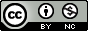 